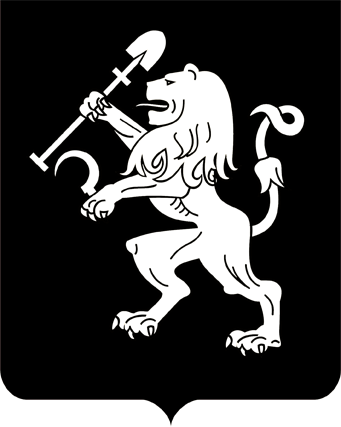 АДМИНИСТРАЦИЯ ГОРОДА КРАСНОЯРСКАПОСТАНОВЛЕНИЕО внесении измененияв постановление администрациигорода от 01.07.2021 № 473 В соответствии со ст. 16 Федерального закона от 06.10.2003                   № 131-ФЗ «Об общих принципах организации местного самоуправ-ления в Российской Федерации», приказом министерства промышленности и торговли Красноярского края от 27.09.2018 № 555-о                       «Об установлении Порядка разработки и утверждения схемы размещения нестационарных торговых объектов органами местного самоуправления муниципальных образований Красноярского края», руководствуясь ст. 41, 58, 59 Устава города Красноярска, ПОСТАНОВЛЯЮ:1. Внести изменение в подпункт 34 пункта 1 постановления администрации города от 01.07.2021 № 473 «О внесении изменений в постановление администрации города от 27.11.2012 № 595», исключив цифры «1386,» и «5094,».2. Департаменту градостроительства администрации города                    в десятидневный срок с даты официального опубликования настоящего постановления направить изменения в схему размещения нестационарных торговых объектов на территории города Красноярска в министерство сельского хозяйства и торговли Красноярского края.3. Настоящее постановление опубликовать в газете «Городские              новости» и разместить на официальном сайте администрации города.4. Настоящее постановление вступает в силу со дня его официального опубликования и применяется к правоотношениям, возникшим                  с 01.07.2021.Глава города						                           С.В. Еремин19.10.2021№ 818